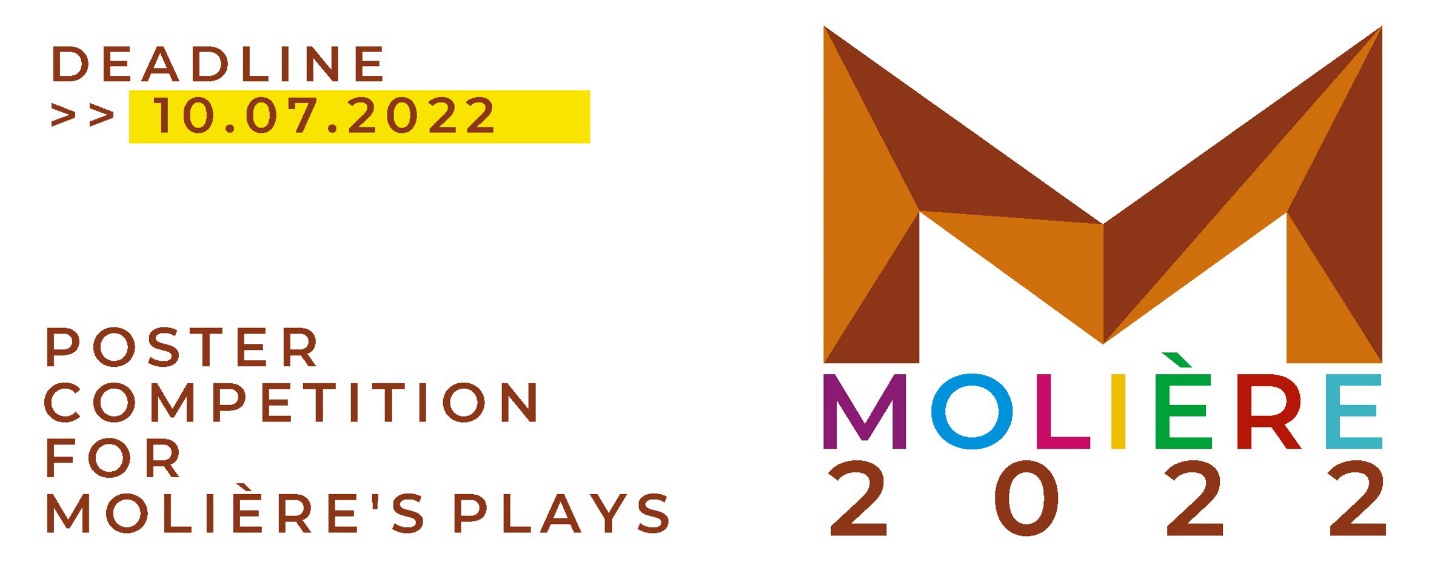 NAZWISKO/NAME………………………………………………………………..IMIĘ/SURNAME…………………………………………………………………ADRES/ ADRESS…………………………………………………………………KOD POCZTOWY, MIASTO/ POSTAL CODE, CITY…………………………………………………………………KRAJ/ COUNTRY………………………………………………………………..TEL./PHONE……………………………………………………………….E-MAIL………………………………………………………………